                                    ПРОЕКТ	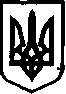 УКРАЇНАНОВООДЕСЬКА МІСЬКА РАДА НОВООДЕСЬКОГО РАЙОНУ МИКОЛАЇВСЬКОЇ ОБЛАСТІРІШЕННЯ № ____25 травня 2017 рокуXVIII сесія  сьомого скликанняПро внесення змін до складу ліквідаційної комісіїКП «Благоз»Відповідно до підпункту 2 пункту 1 статті 26 Закону України «Про місцеве самоврядування в Україні», в зв’язку із зміною в особовому складі виконавчого комітету міської ради та комунальних підприємств міста, Новоодеська міська рада ВИРІШИЛА:1. Внести зміни до пункту 2 рішення міської ради від 17 травня 2013 року №4 «Про ліквідацію комунального підприємства «Благоз», затвердивши ліквідаційну комісію в наступному складі:Голова комісії – Календа Тетяна Анатоліївна – диспетчер КП «Правопорядок»Секретар комісії – Чернявська Вікторія Валеріївна – бухгалтер КП «Правопорядок»Члени комісії:Котович Ганна Володимирівна – юрисконсульт відділу ЖКГ та комунальної власності;Косенко Алла Миколаївна – бухгалтер централізованої бухгалтерії міської ради;Бітіньш Руслан Янісович – голова постійної комісії з питань комунальної власності, містобудування, земельних ресурсів (за узгодженням);Ващенко Олександр Анатолійович – голова постійної комісії з питань планування бюджету, фінансів та соціально-економічного розвитку міста (за узгодженням);Литвиненко Юрій Іванович – начальник відділу ЖКГ та комунальної власності.2. Вважати таким, що втратило чинність рішення №2 від 23.09.2016 року XLII сесії шостого скликання.3. Контроль за виконанням цього рішення покласти на постійну комісію міської ради з питань комунальної власності, містобудування та земельних ресурсів.Міський голова                                                                             О. П. Поляков